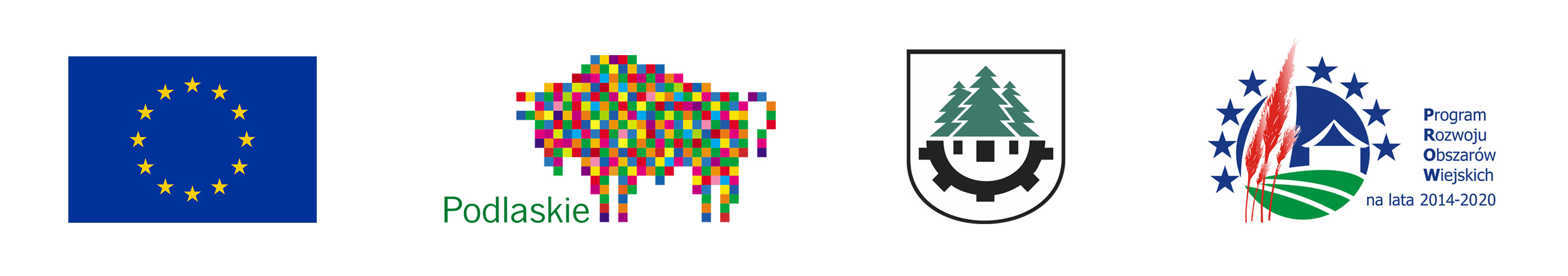 Załącznik nr 2 do UMOWY ………………………Wykaz dokumentacji przekazanej 
Inspektorowi Nadzoru InwestorskiegoProtokół zdawczo – odbiorczy z dnia …………………..r. dotyczący przekazania dokumentacji dla Projektu pod nazwą: „Budowa stacji uzdatniania wody w miejscowości Niemczyn gmina Czarna Białostocka”Pełnienie funkcji Inspektora Nadzoru Inwestorskiego  dla w/w projektu.Dokumenty:Projekt budowlanyZAMAWIAJĄCY 				INSPEKTOR NADZORU INWESTORSKIEGO